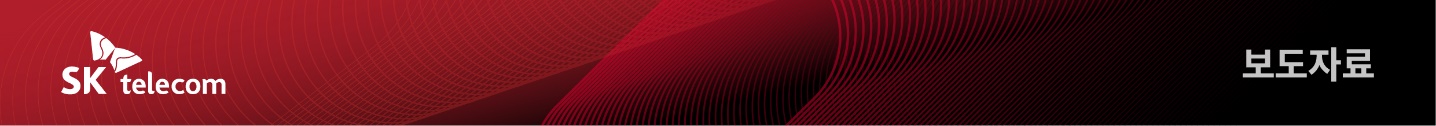 SKT 유영상 사장,글로벌 AI 초협력 광폭 행보- 주요 경영진 CES 총출동… 팬텀AI, 팔란티어, 인월드, 모빌린트 등 美 AI기업들과 AI 기술 협력 논의- 비즈니스 미팅 통해 사피온, 엑스칼리버, 비전AI 등 SKT AI 기술 선보여- 유영상 사장, AI 글로벌 파트너십 적극 추진해 AI컴퍼니 도약 의지 밝혀[2023. 1. 8]SK텔레콤 유영상 사장을 포함한 주요 경영진이 미국 라스베이거스에서 열린 세계 최대 IT·가전 전시회 ‘국제전자제품박람회(CES) 2023’에 총출동해 AI기업들을 잇따라 만나며 AI 컴퍼니 도약을 위한 초협력 광폭 행보를 보였다.SKT 유영상 사장 등은 이번 CES 2023에서 팬텀AI, 팔란티어, 인월드, 모빌린트 등 미국 소재 AI 기업들을 만나 최신 AI 기술 혁신 트렌드를 파악하고, SKT가 보유한 AI 기술 기반의 협력 방안도 심도있게 논의했다.또 SKT는 CES 행사장 내에 SK스퀘어, SK하이닉스 등 ICT Family社들과 함께 ICT미팅룸을 별도로 마련해 CES 혁신상을 수상한 AI기반 동물 영상 진단 보조 서비스 ‘엑스칼리버’, AI 반도체 ‘사피온’, AI 기반 영상인식 솔루션 ‘비전 AI’ 등 SKT가 보유한 다양한 AI 기술을 글로벌 기업들에게 선보이고 활발한 비즈니스 미팅을 가졌다.유영상 사장과 주요 경영진은 미국 자율주행 솔루션 전문회사인 팬텀AI(Phantom AI)를 만나 SKT가 개발한 AI 반도체 ‘사피온’의 기술과 적용 사례를 소개하고 팬텀AI가 보유한 AI기반 자율주행 솔루션과 사피온의 협력 모델에 대해 논의했다.팬텀AI는 테슬라 오토 파일럿(자율주행 시스템)의 개발자인 조형기 사장이 2016년 미국에 설립한 회사로 양사는 하드웨어 측면의 사피온 반도체와 소프트웨어 측면의 팬텀AI 솔루션의 협력 모델을 논의하는 등 자율주행 시장에서의 공동 협력에 대해 의견을 나눴다.또 유영상 사장은 GPT-3 기반 대화형 AI캐릭터 개발 기업 인월드(inworld)도 만났다. 유 사장은 인월드의 가상 캐릭터 생성 기술을 활용해 SKT의 인공지능 서비스 에이닷과 이프랜드 플랫폼을 고도화하는 방안에 대해 논의했다.인월드는 사용자가 원하는 조건으로 AI 캐릭터를 생성하고 딥러닝으로 학습하는 기술을 보유한 실리콘 밸리 소재 스타트업이다. SKT는 AI 기술 확보 측면에서 작년 인월드의 초기 투자(시리즈 A)에 참여한 바 있다.유 사장은 세계적인 빅데이터 분석기업 팔란티어(Palantir)의 전시관을 찾아 비즈니스 미팅을 가지며 팔란티어가 보유한 빅데이터 분석 및 관리 기술을 활용한 협업 방안을 논의하기도 했다.SKT의 C-레벨(직책 별 최고 책임자) 임원들도 AI 기업들과의 활발한 비즈니스 미팅을 가졌다. 주요 C-레벨 임원들은 AI 반도체 기업인 모빌린트(Mobilint)를 만나 딥러닝 경량화, 컴파일러 등 모빌린트가 보유한 AI 반도체 소프트웨어 기술을 사피온 반도체에 적용하는 방안에 대해 의견을 주고 받았다.*컴파일러(Compiler): 딥러닝 알고리즘이 AI 반도체에서 구동되게 해주는 소프트웨어 이외에도 SKT 경영진은 가상인간과 챗봇 등을 보유한 AI기업 솔트룩스(Saltlux), 3D 소프트웨어 전문 기업 다쏘(Dassault), 슬립테크(Sleep-tech) 기업 에이슬립 등 AI 기술 기업들을 방문하였으며, 위성기업 막사 테크놀로지(Maxar Technology)와는 이프랜드, 도심항공교통(UAM), 비전 AI 등 SKT의 기술 및 서비스를 소개하고 다양한 협업 방안과 공동 사업에 대한 논의를 가졌다.유영상 사장은 올 초 신년사에서 ‘기술과 서비스로 고객을 이롭게 하는 AI 컴퍼니’ 라는 비전을 강조한 바 있으며, 유 사장의 행보는 이러한 비전을 달성하기 위해 역량 과 잠재력을 보유한 글로벌 AI 기업들과의 초협력 체계를 구축하기 위한 일환이다.유영상 SK텔레콤 사장은 “이번 CES에서는 전세계 글로벌 AI 기업들이 참여해 다양한 AI 기술과 적용 사례들을 제시했다”며, “SKT는 이들과 적극적인 파트너십을 추진해 글로벌 톱 수준의 AI컴퍼니로 도약할 것”이라고 밝혔다.※ 사진설명SK텔레콤 유영상 사장을 포함한 주요 경영진이 미국 라스베이거스에서 열린 세계 최대 IT·가전 전시회 ‘국제전자제품박람회(CES) 2023’에 총출동해 글로벌 AI기업들을 차례로 만나며 AI 컴퍼니 도약을 위한 초협력 광폭 행보를 보였다.사진은 SK텔레콤 유영상 사장(왼쪽)이 미국 빅데이터 분석기업 팔란티어(Palantir)의 전시관을 둘러보는 모습▶ 관련문의 : (미국 현지) SK텔레콤 PR실 전략PR팀 이교혁 매니저(02-6100-3870)(한국) SK텔레콤 PR실 전략PR팀 윤태구 매니저(02-6100-3816)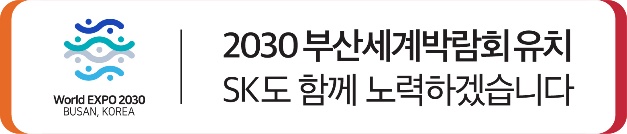 [첨부] ICT 미팅룸 전시 아이템 목록엠바고 : (온라인 기준) 라스베이거스 1/7(토) 오후 4시, 한국 1/8(일) 오전 9시부터 사용해 주시기 바랍니다.구분전시 아이템주요 내용ICT Family社 공통CXL CMSCXL(Compute Express Link)메모리에 연산기능을 통합한 CMS(Computational Memory Solution)ICT Family社 공통사피온(SAPEON)기존 GPU 대비 연산 속도 1.5배, 전력 사용량 80%의 초고속, 저전력의 인공지능 반도체SKT엑스칼리버(X Caliber)인공지능이 반려동물의 엑스레이 사진을 분석해 수의사의 진료를 돕는 AI 기반 동물 진단보조 서비스SKT비전 AI카메라가 촬영하고 있는 영상 내에서 사물/사람을 추적해 상황을 인식하는 AI기반 영상 인식 솔루션SK하이닉스PCle Gen5 eSSD176단 낸드 기반 5세대 인터페이스 초고속 기업용 eSSD(Enterprise SSD)SK하이닉스Camera Image Sensor 3종스마트폰 등 모바일 기기에 탑재되는 이미지 센서 및 딥러닝 기반 이미지 처리 기술